                     GESCOM SRTPV ONLINE APPLICATION PROCEDURE1.LOGIN TO GESCOM SRTPV PORTAL2:SELECT APPLY ONLINE  (SOURA GRAHA YOJANE)3:ENETER  ACCOUNT ID AND ACCEPT TERMS AND CONDITIONS4:FETCH ACCOUNT ID DETAILS5:ENTRY THE ALL FIELDS AND SUBMIT6:CONFIRM THE DETAILS ENTERED AND CLICK OK7:OTP WILL GENERATE TO THE GIVEN PHONE NUMBER CLICK OK8:ENTER THE OTP AND SUBMITNOTE DOWN REGISTERED APPLICATION NUMBER FOR FURTHER USE9:REDIRECTS TO PAYMENT PAGE SELECT  THE PAYMENT MODE THEN MAKE PAYMENT10:PAYMENT STATUS11:TRACK YOUR REGISTERED APPLICATION BY ENTERING APPLICATION NUMBER AND REGISTERED MOBILE NUMBER12:APPLICATION STATUS13:APPLICARTION IS REGISTERED PENDING FOR FEASIBILITY14:GO TO OFFICER LOGIN15:CHECK THE NO.OF APPLICATION REGISTERED IN CONCERNED SUBDIVISION OFFICE16:CLICK ON THE REQUIRED  APPLICATION ID AND GO TO FEASIBILITY OPTION17:DOWNLOAD UNSIGNED FEASIBILITY REPORT18:TAKE THE PRINT AND GET IT SIGNED BY CONCERNED OFFICER	19:UPLOAD THE SIGNED FEASIBILITY REPORT AND SUBMIT20:FEASIBILITY SUBMITTED SUCCESSFULLY CLICK OK21:DOWNLOAD THE SIGNED FEASIBILITY REPORT1:LOGIN TO GESCOM SRTPV PORTAL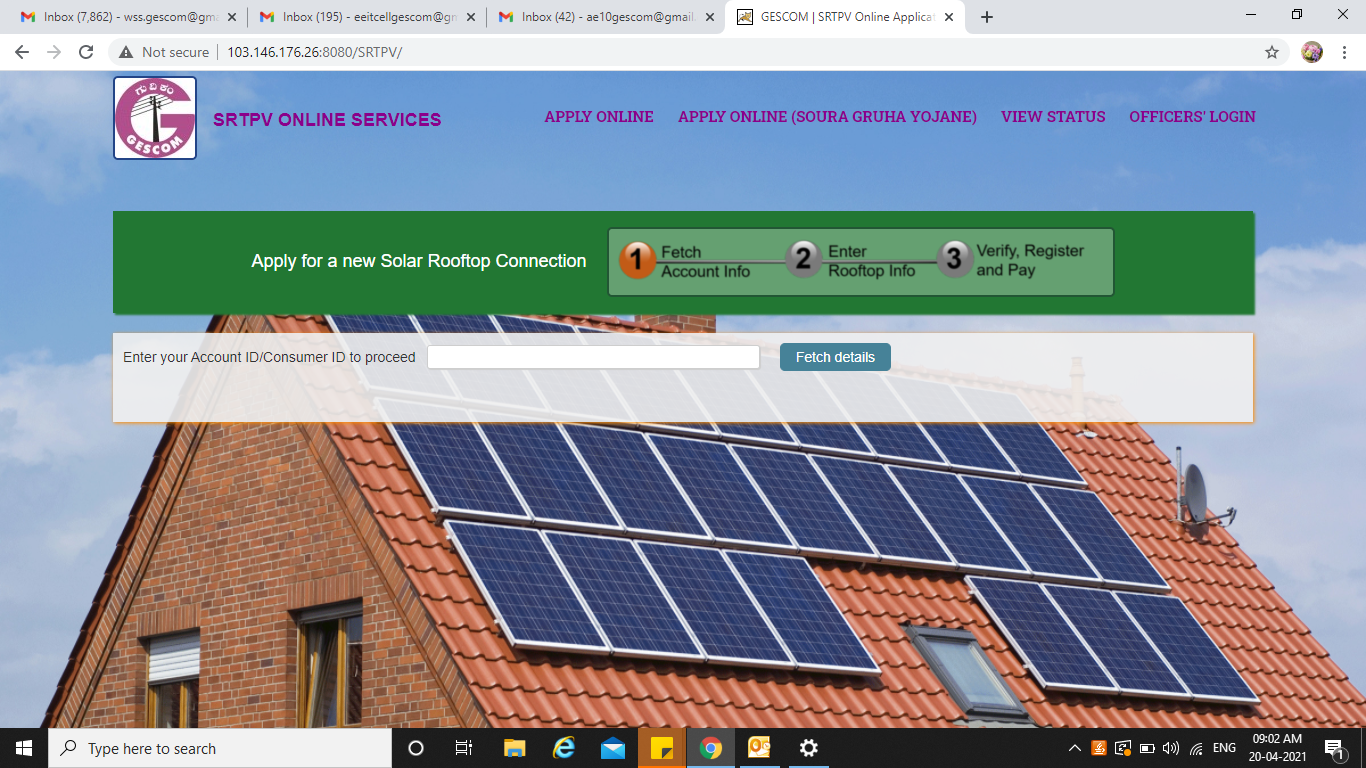 2:SELECT APPLY ONLINE  (SOURA GRAHA YOJANE)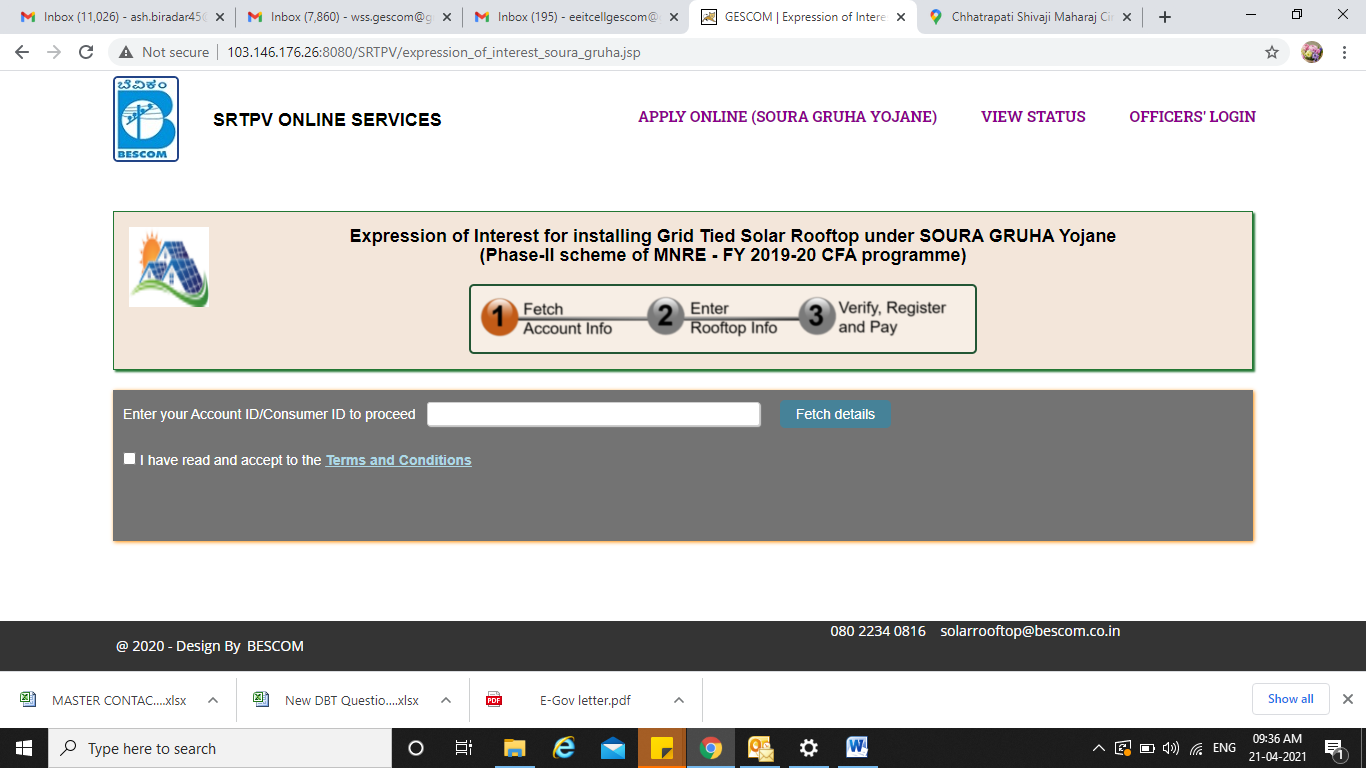 3:ENETER  ACCOUNT ID AND ACCEPT TERMS AND CONDITIONS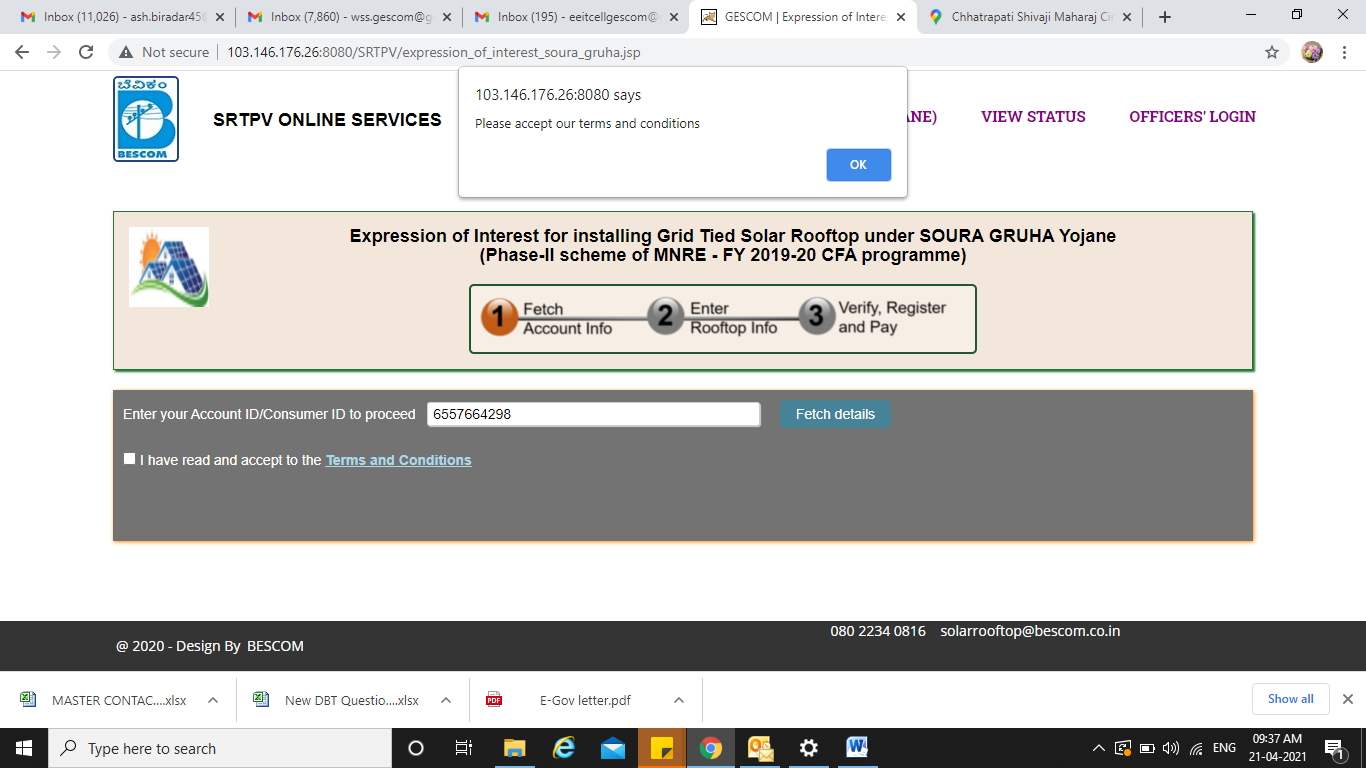 4:FETCH ACCOUNT ID DETAILS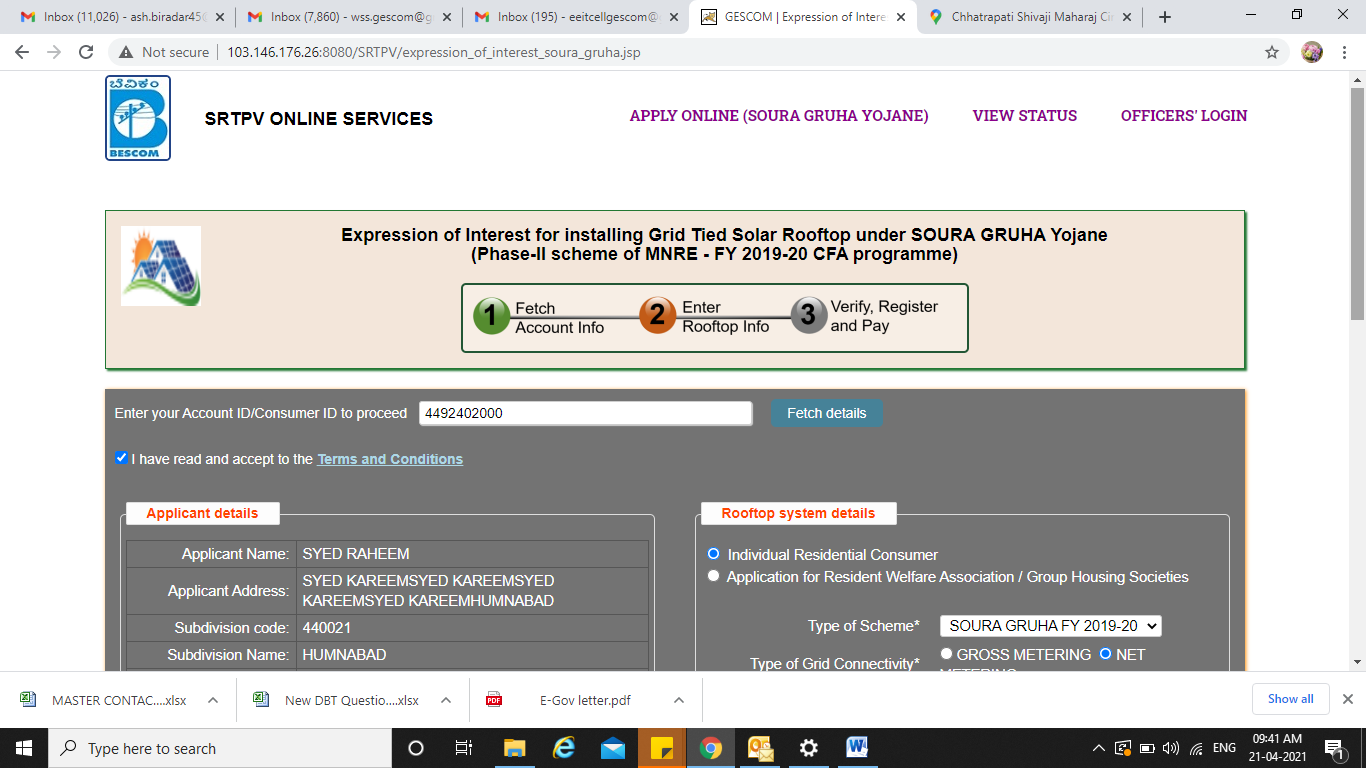 5:ENTRY THE ALL FIELDS AND SUBMIT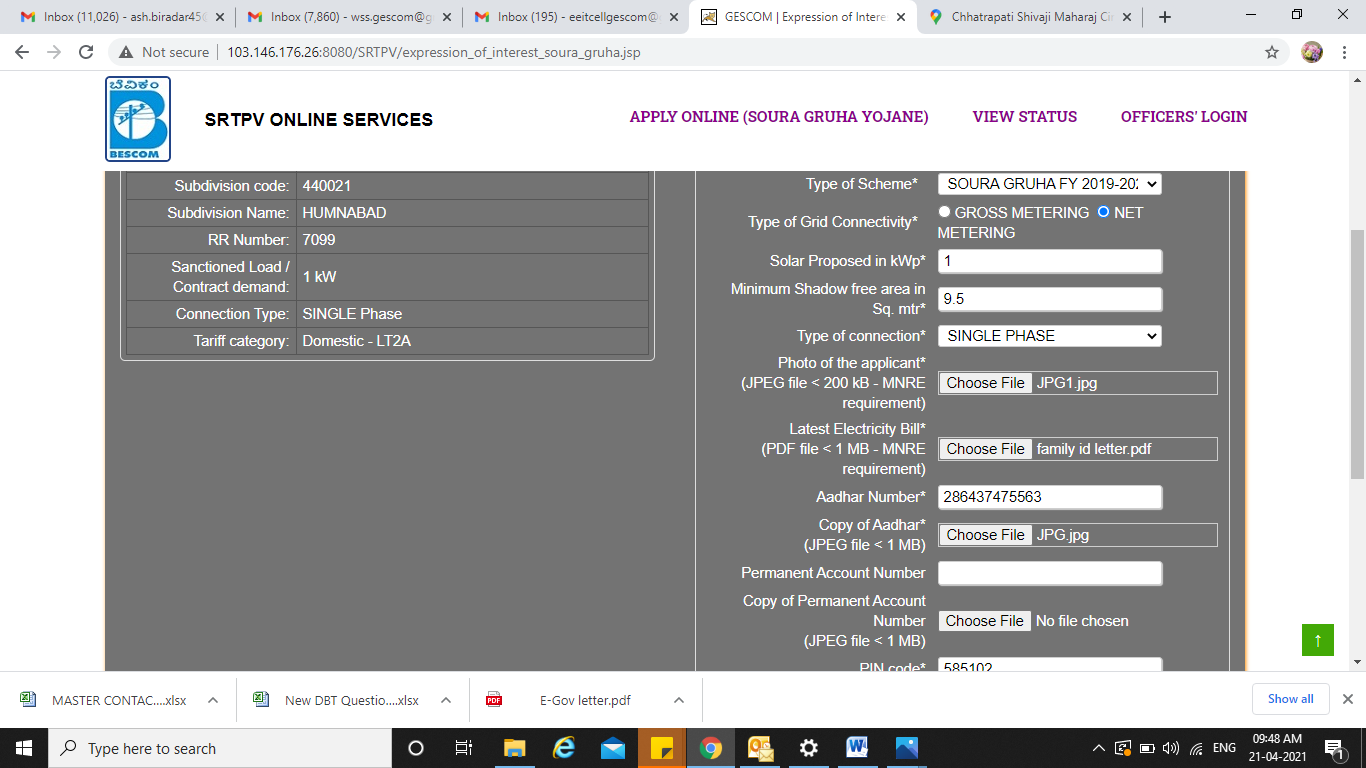 6:CONFIRM THE DETAILS ENTERED AND CLICK OK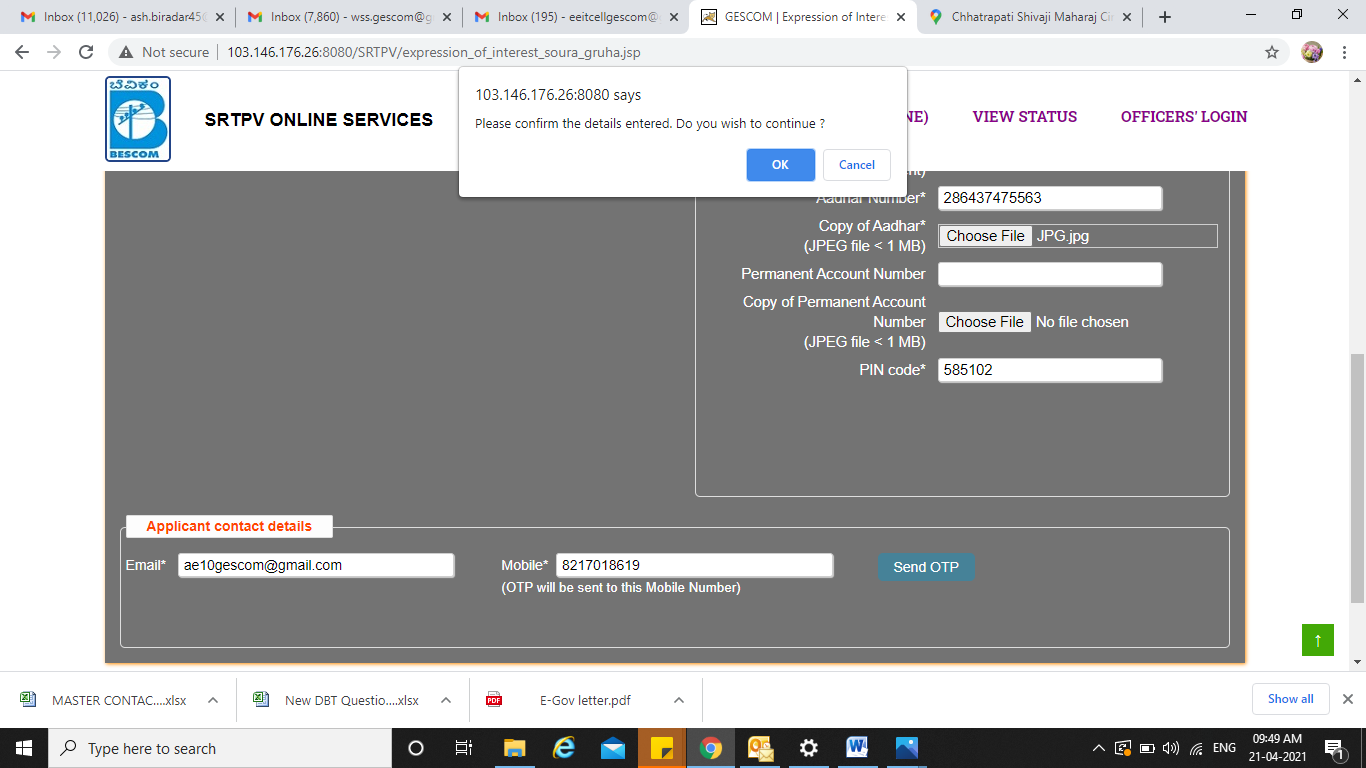 7:OTP WILL GENERATE TO THE GIVEN PHONE NUMBER CLICK OK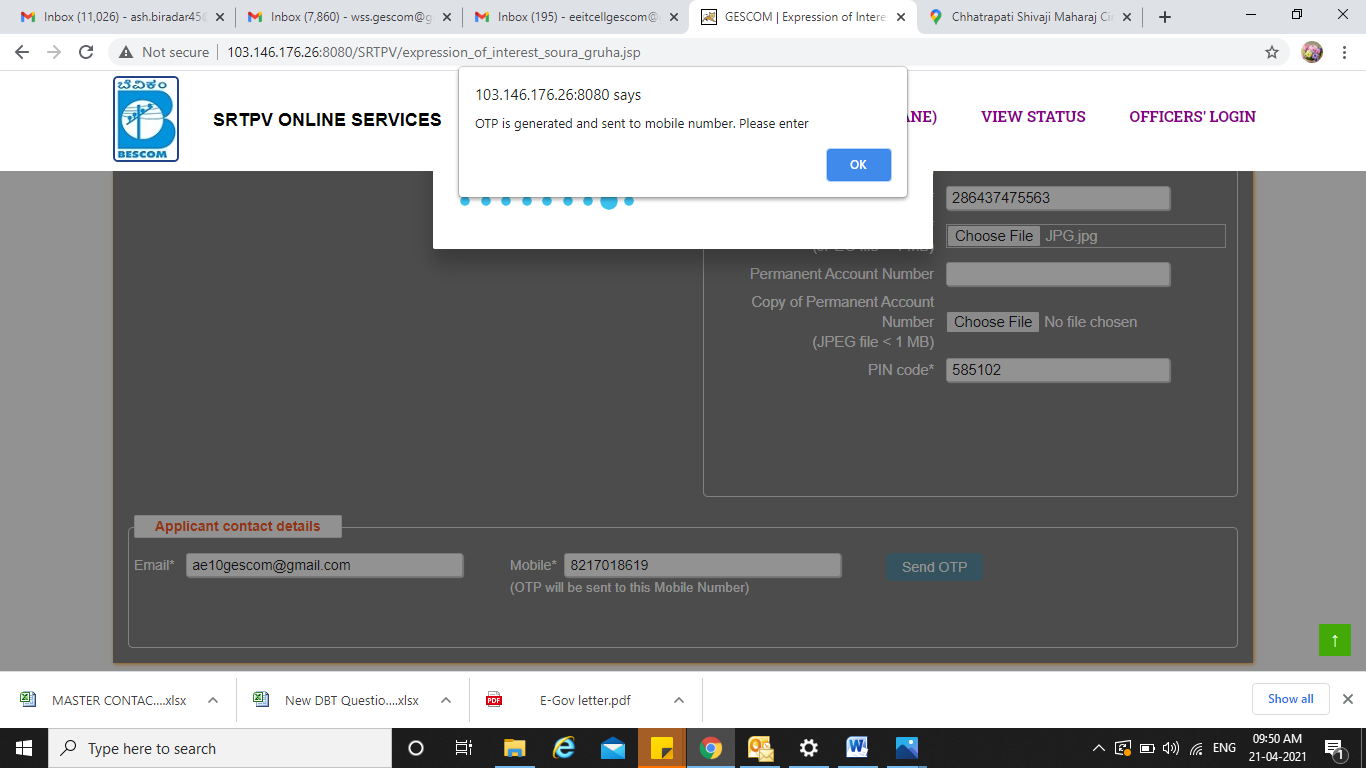 8:ENTER THE OTP AND SUBMITNOTE DOWN REGISTERED APPLICATION NUMBER FOR FURTHER USE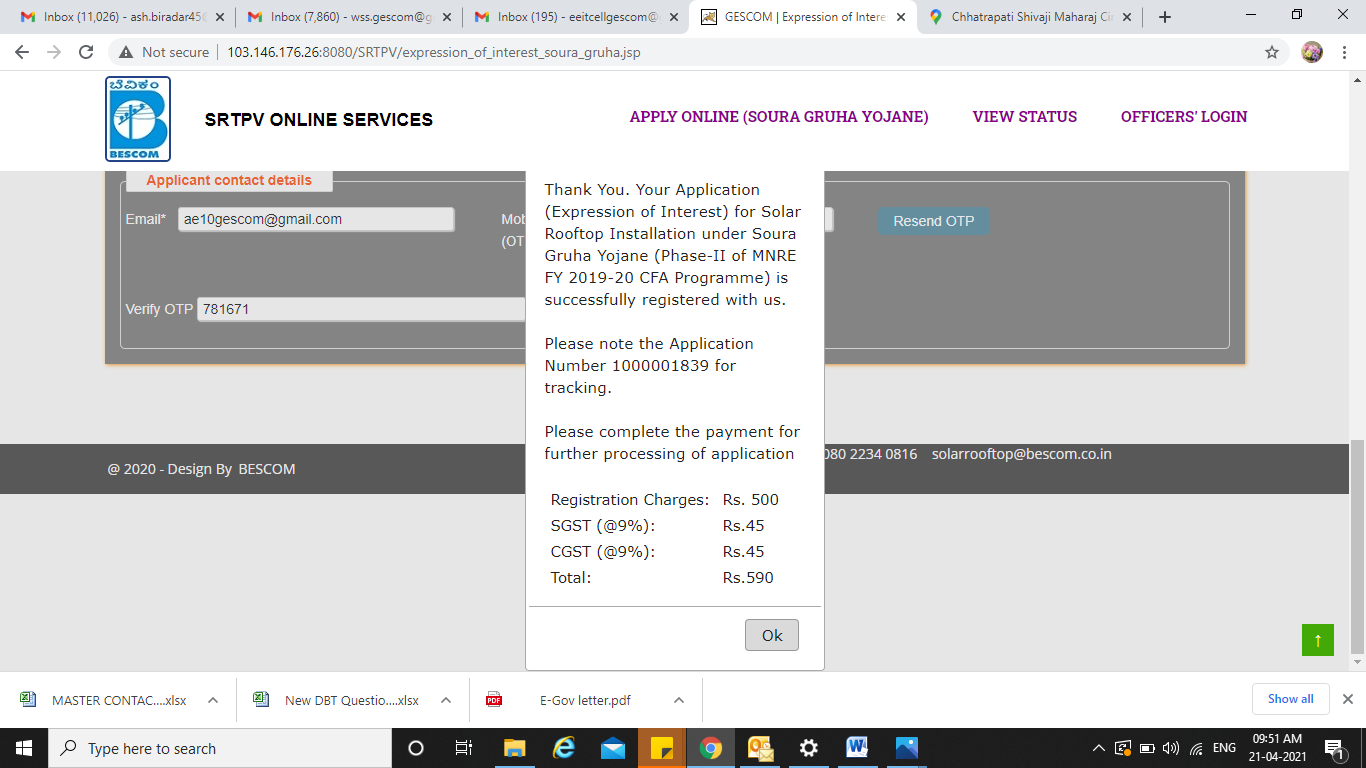 9:REDIRECTS TO PAYMENT PAGE SELECT  THE PAYMENT MODE THEN MAKE PAYMENT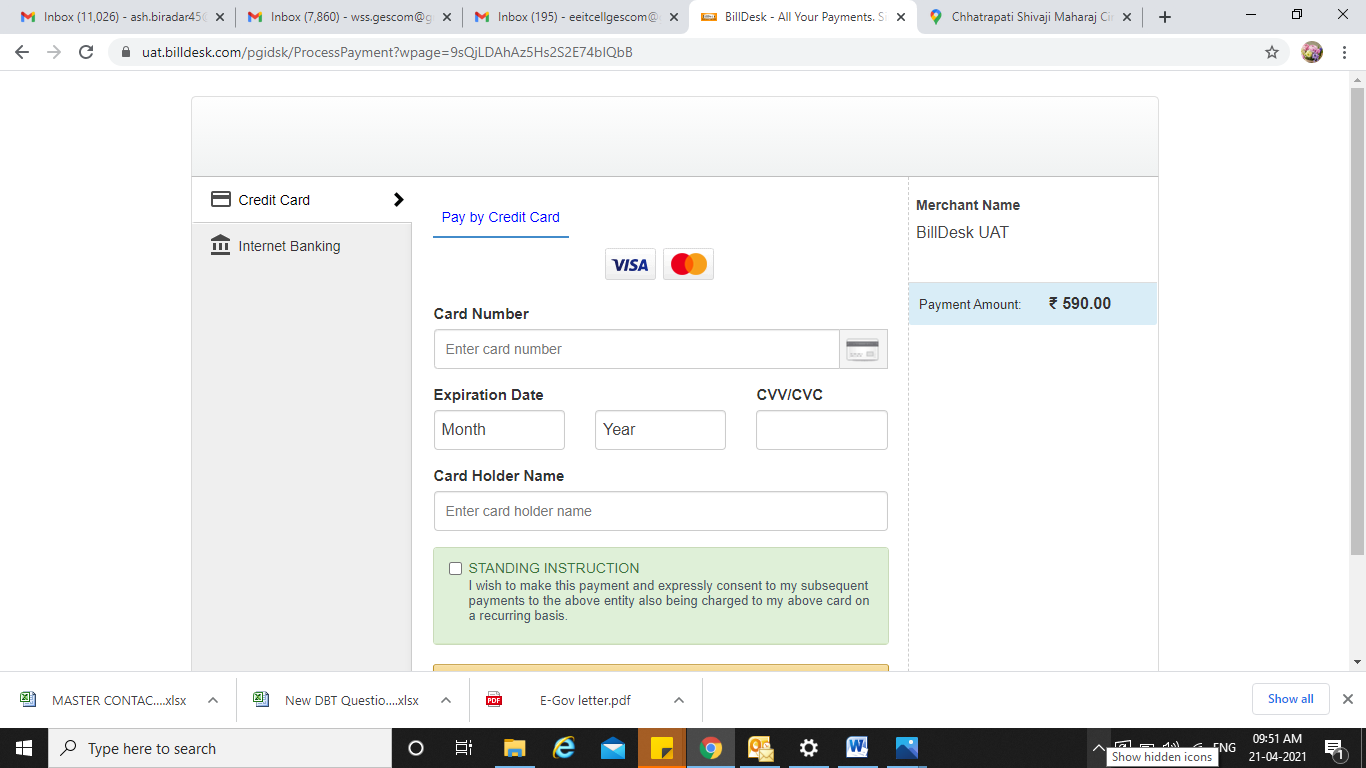 10:PAYMENT STATUS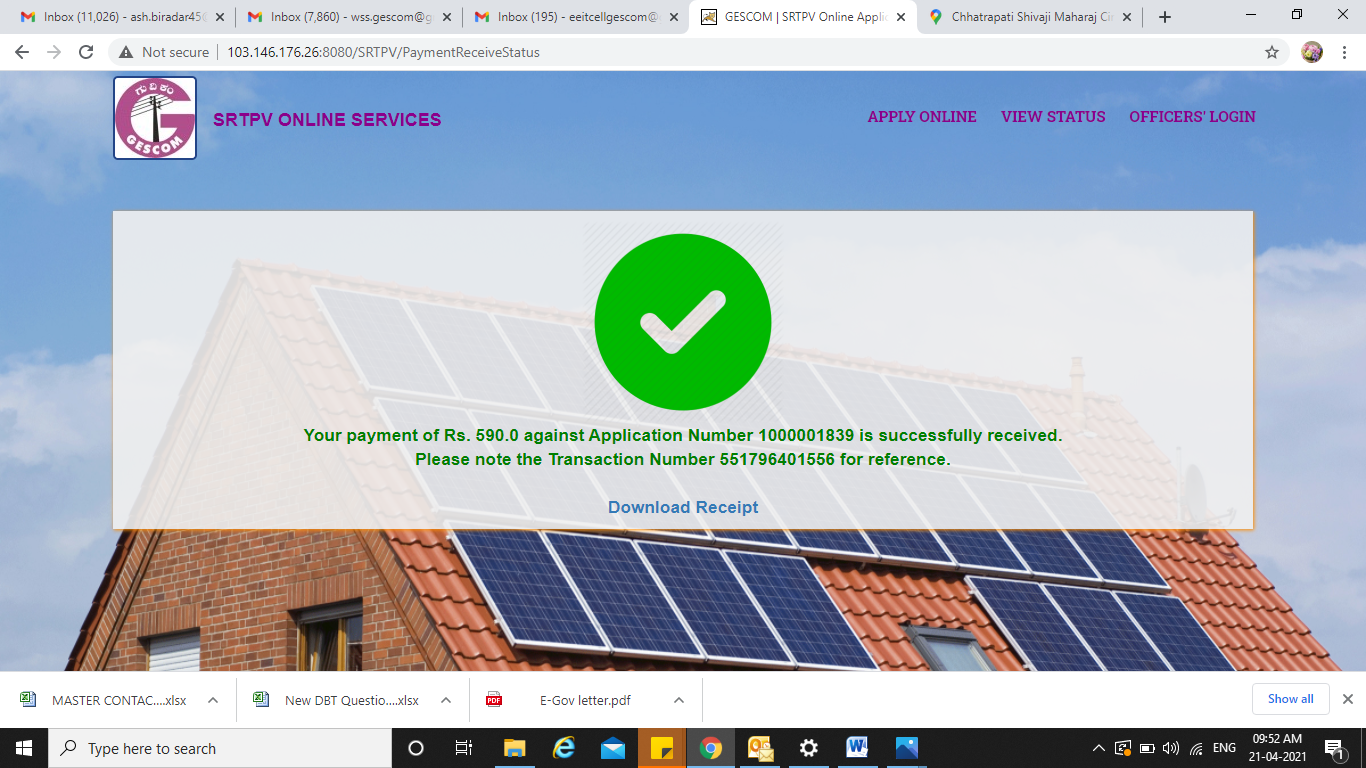 11:TRACK YOUR REGISTERED APPLICATION BY ENTERING APPLICATION NUMBER AND REGISTERED MOBILE NUMBER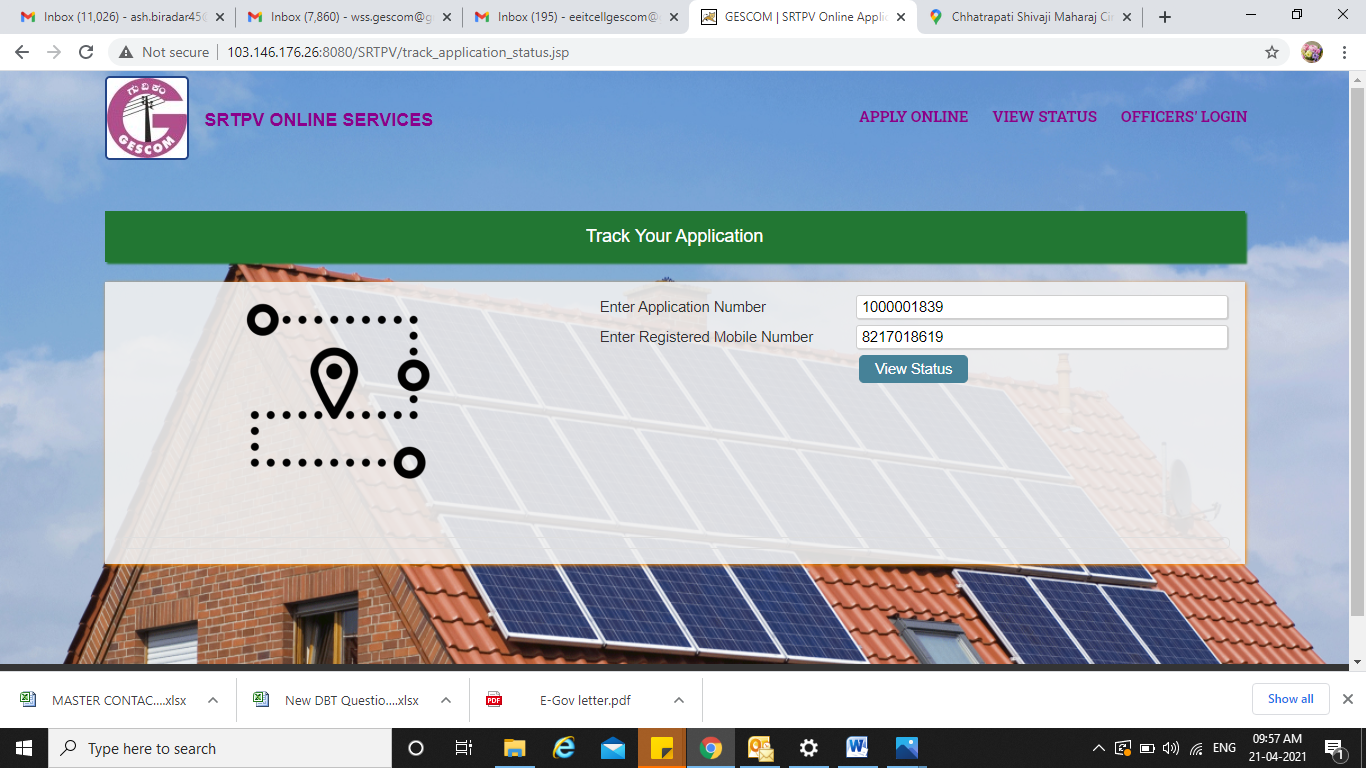 12:APPLICATION STATUS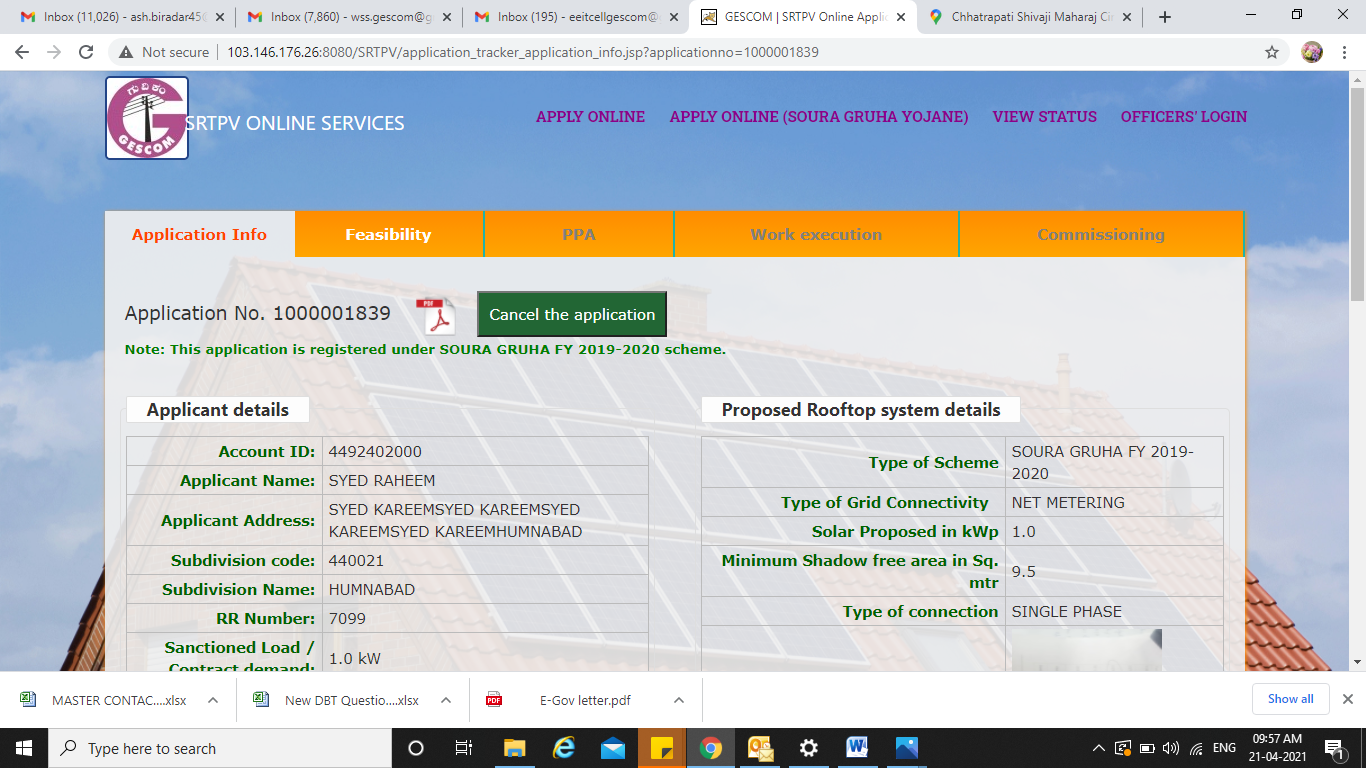 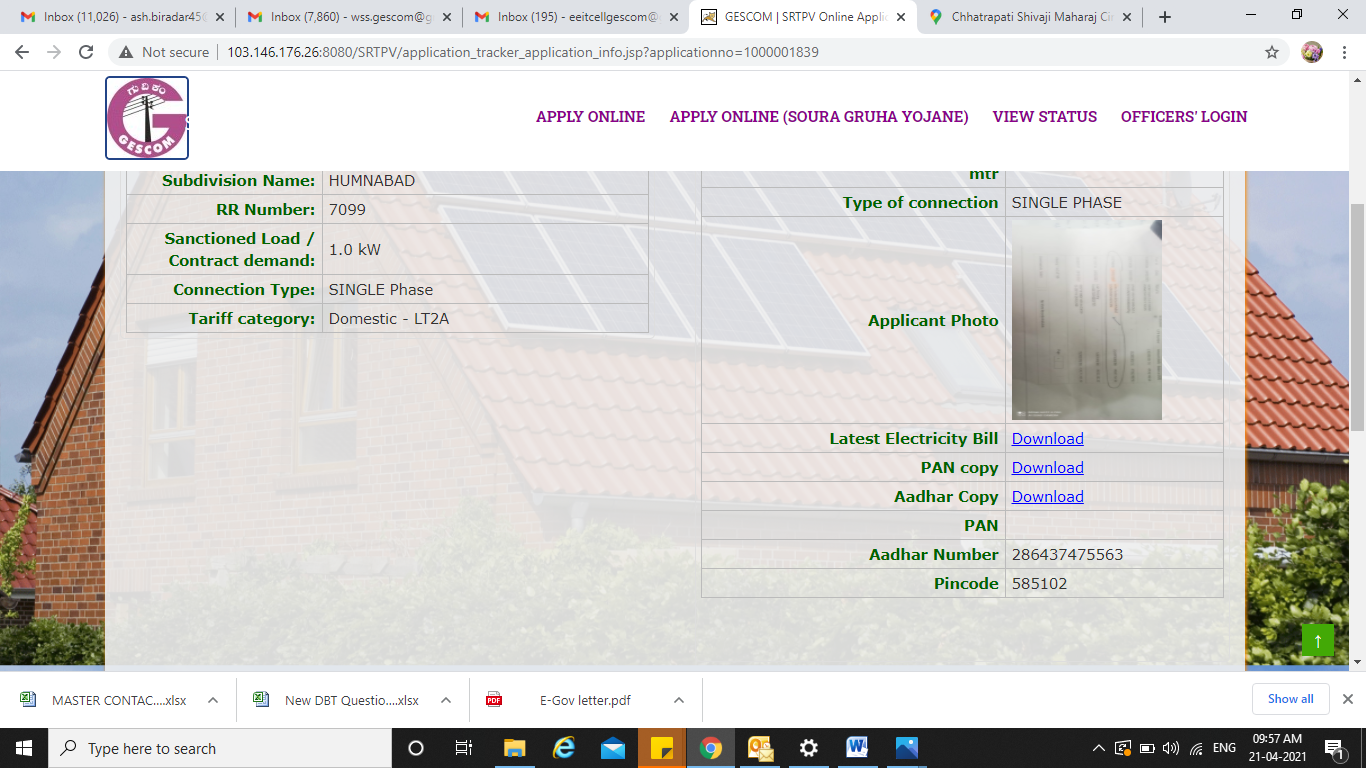 13:APPLICARTION IS REGISTERED PENDING FOR FEASIBILITY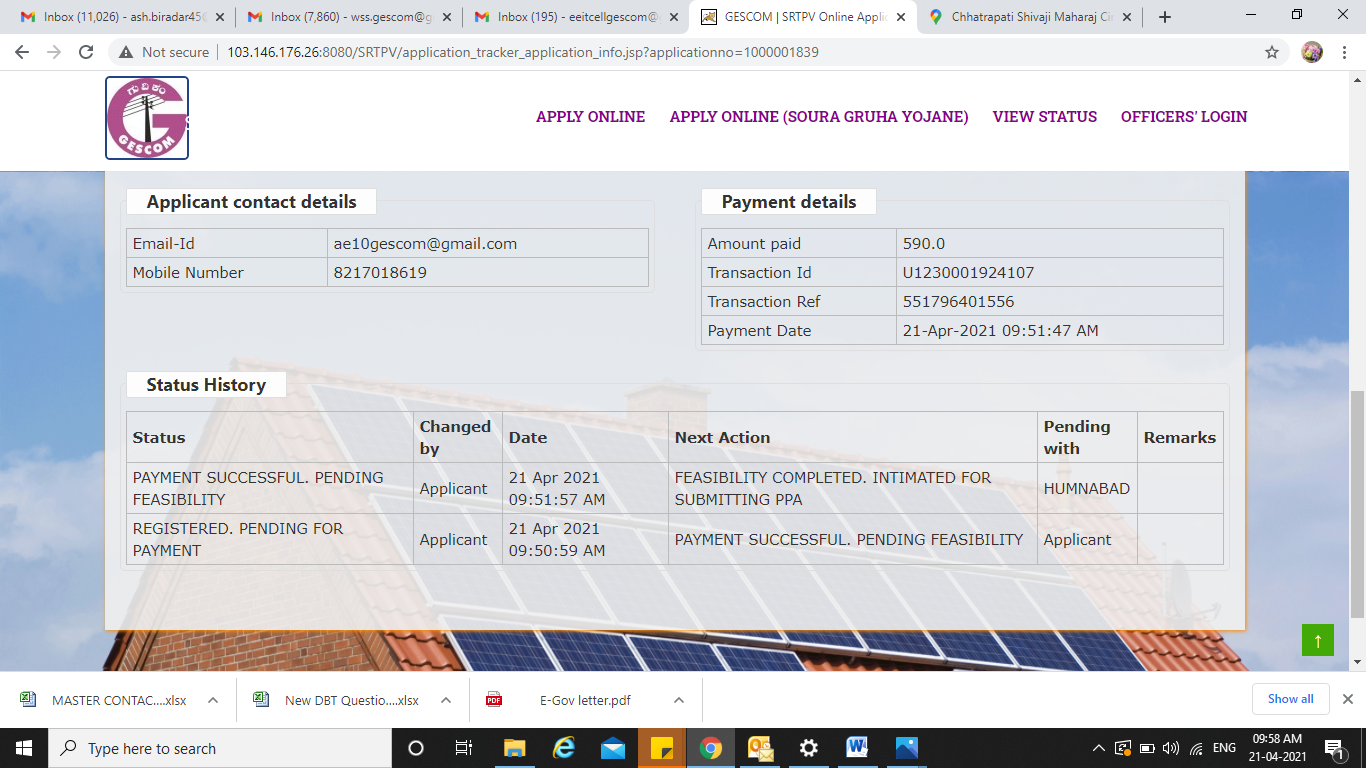 14:GO TO OFFICER LOGIN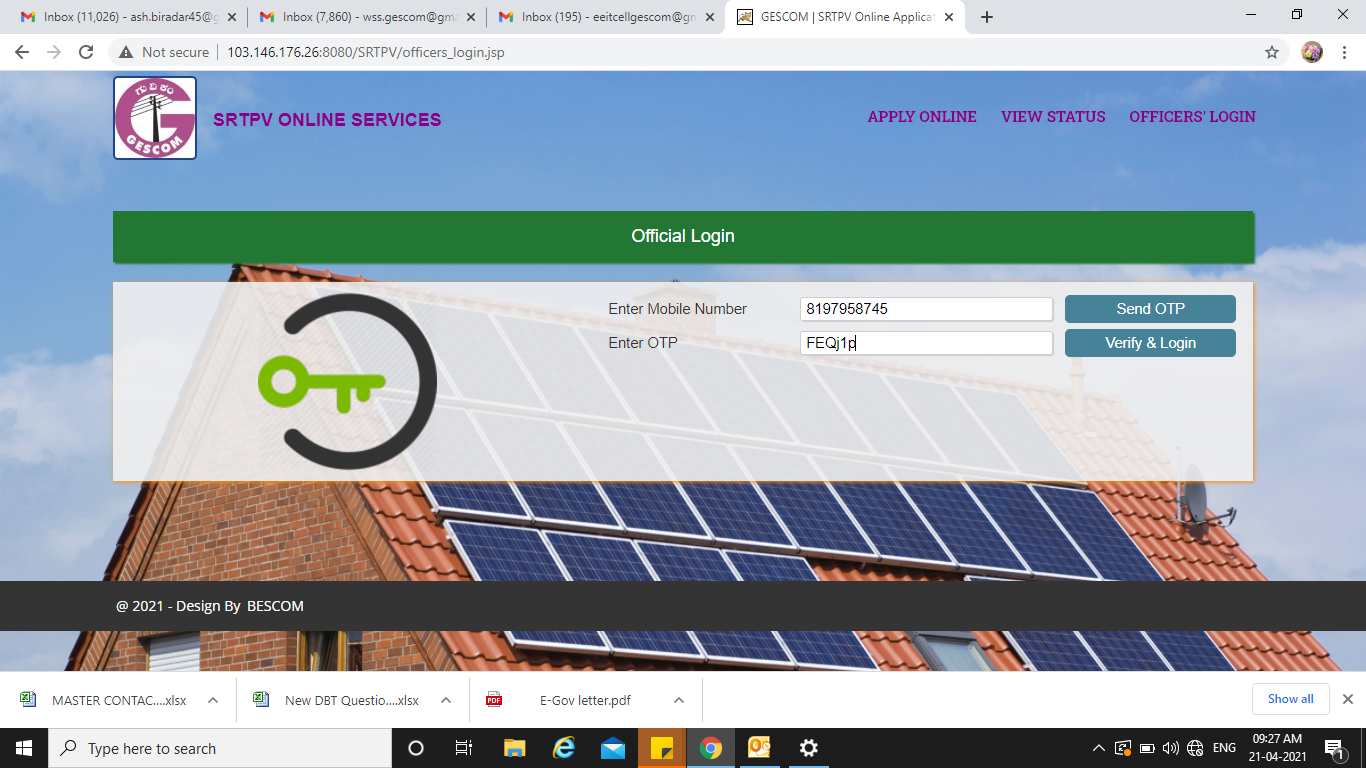 15:CHECK THE NO.OF APPLICATION REGISTERED IN CONCERNED SUBDIVISION OFFICE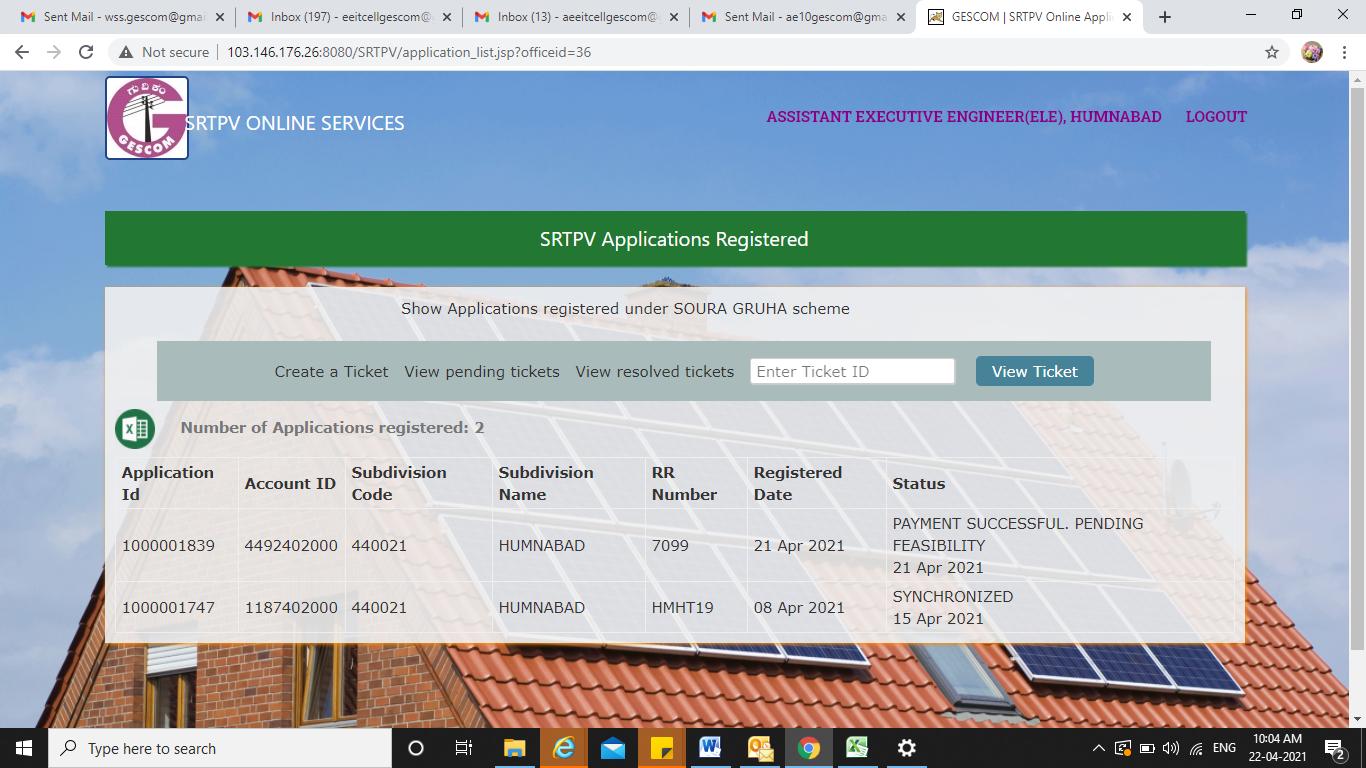 16:CLICK ON THE REQUIRED  APPLICATION ID AND GO TO FEASIBILITY OPTION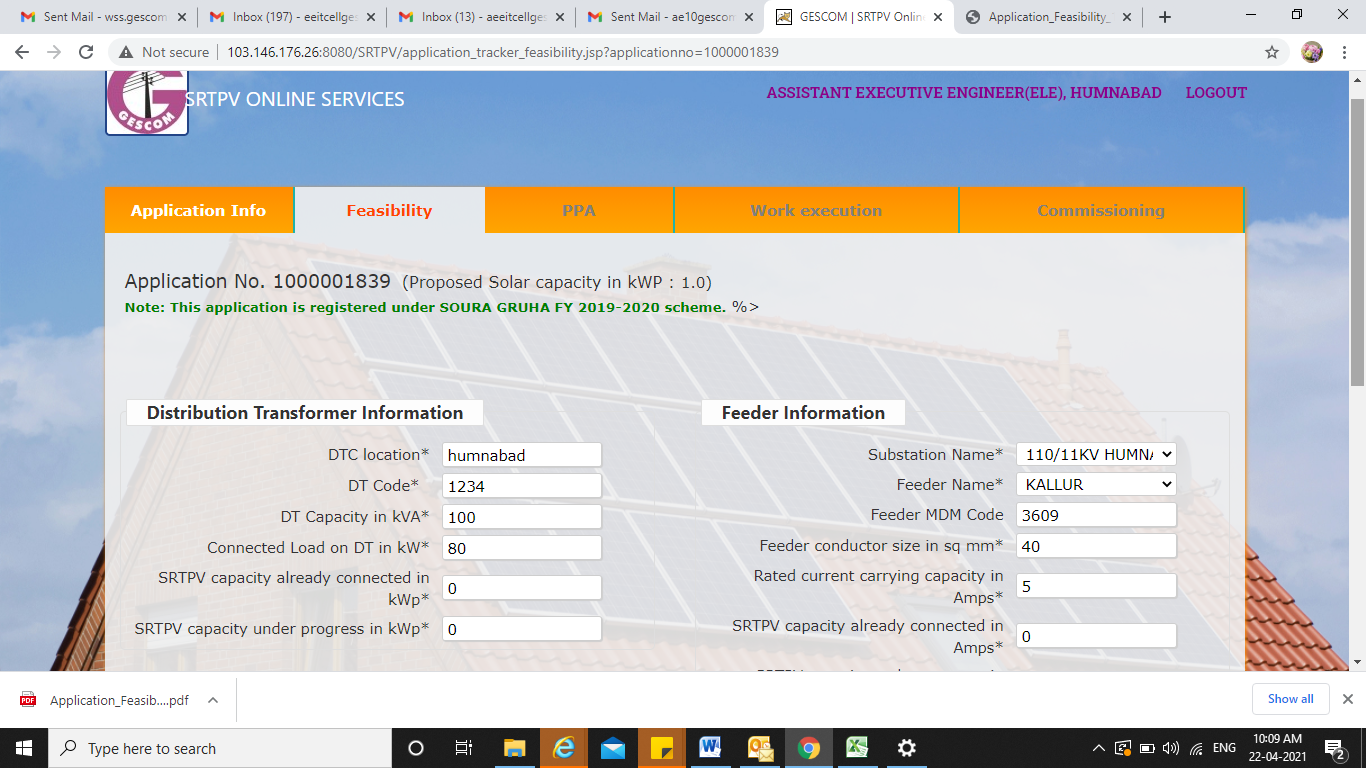 17:DOWNLOAD UNSIGNED FEASIBILITY REPORT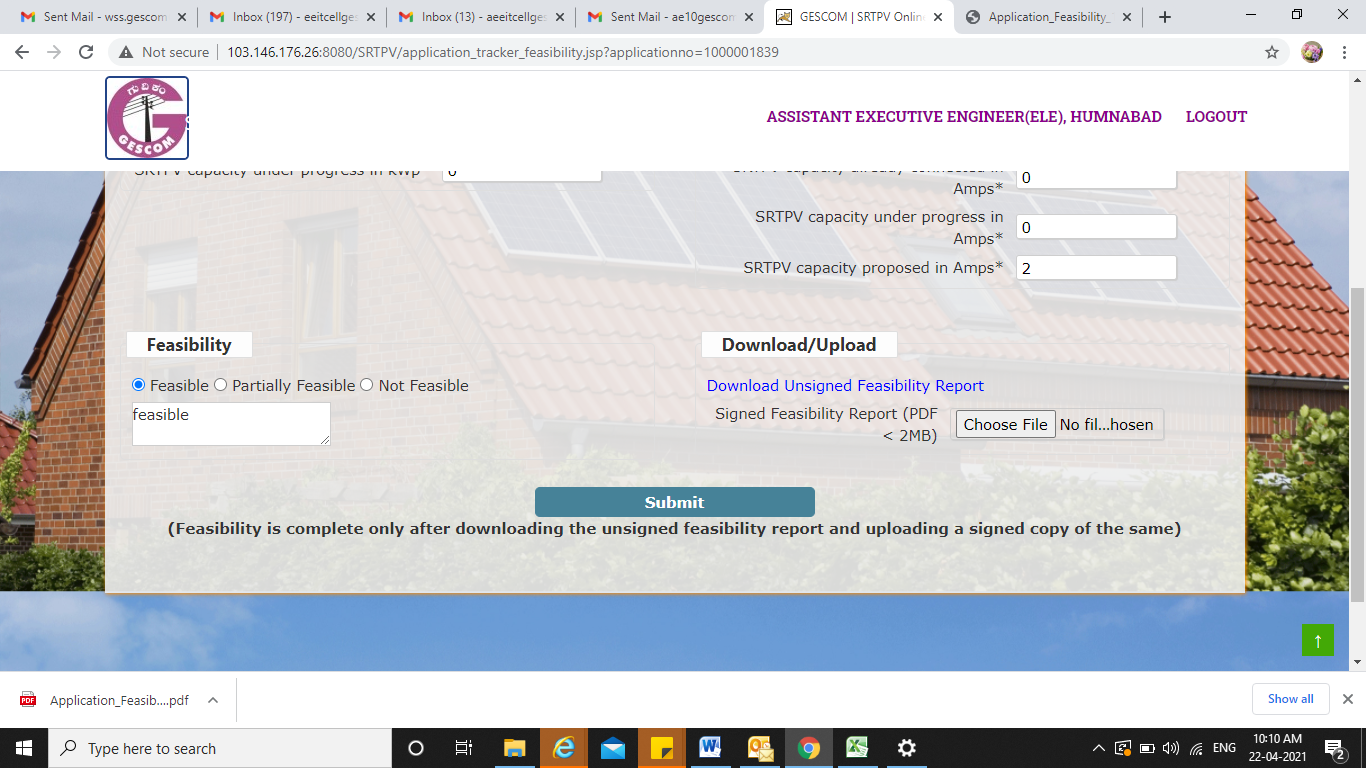 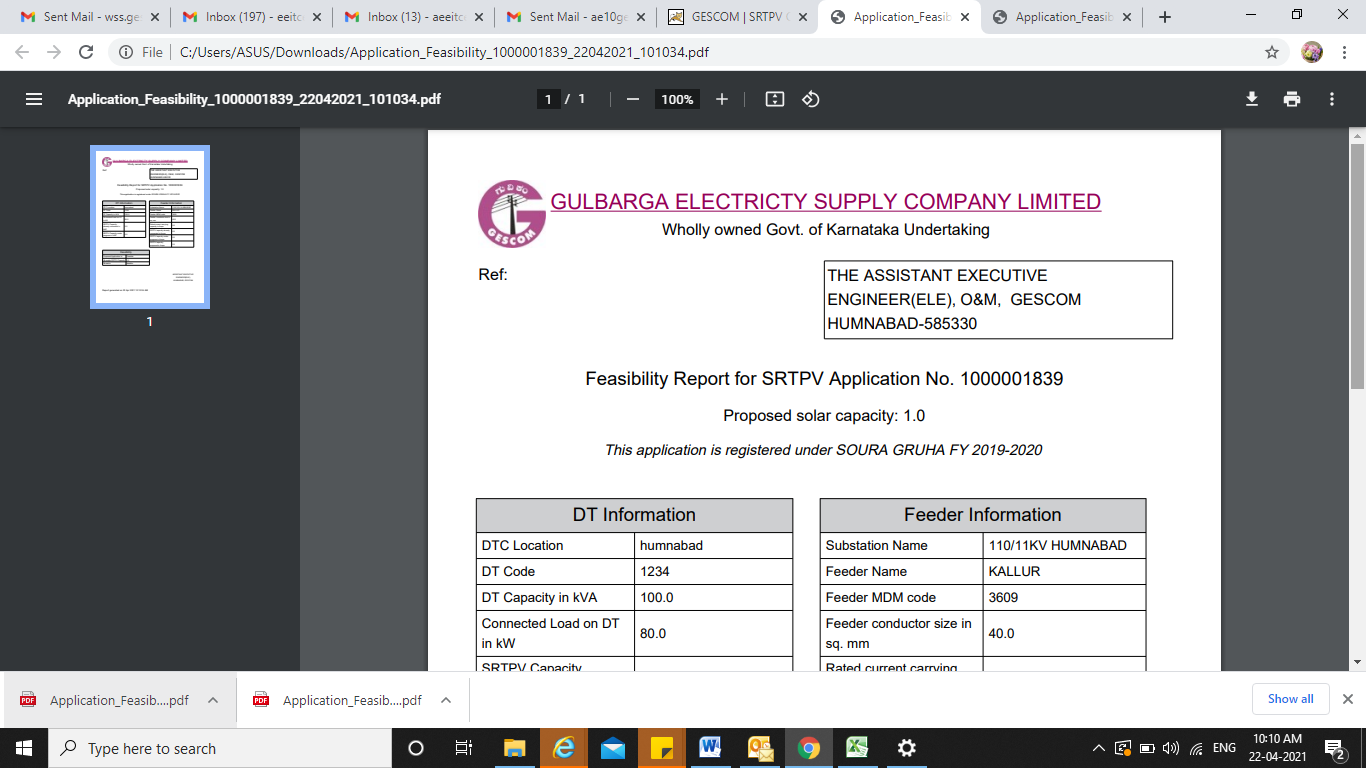 18:TAKE THE PRINT AND GET IT SIGNED BY CONCERNED OFFICER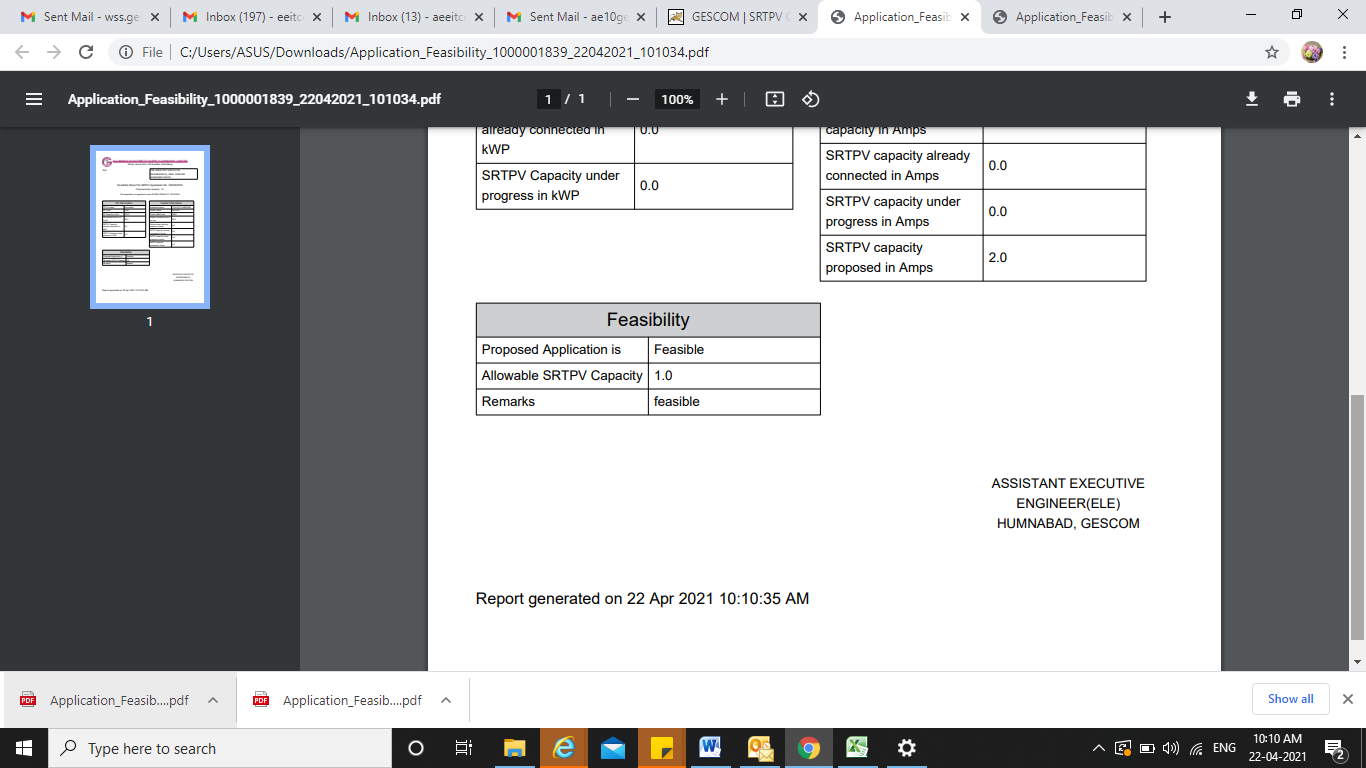 19:UPLOAD THE SIGNED FEASIBILITY REPORT AND SUBMIT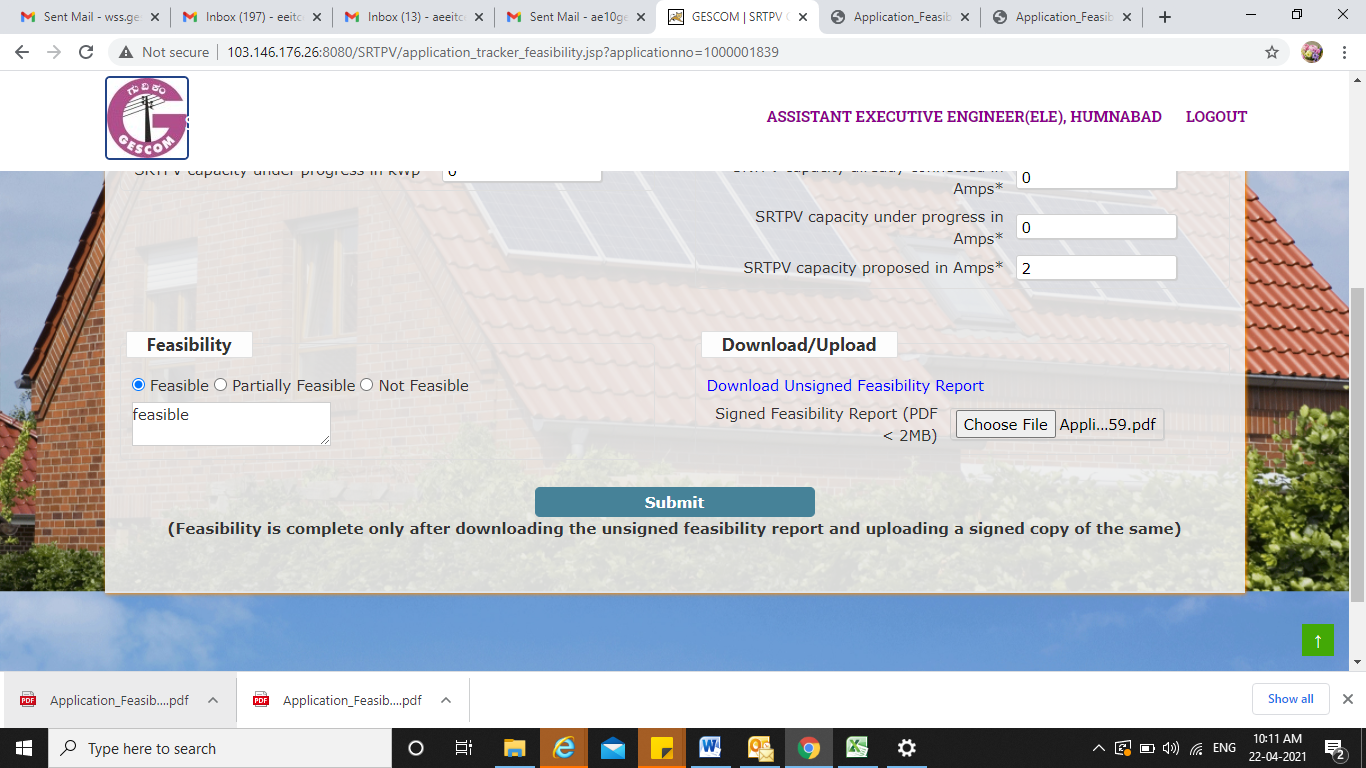 20:FEASIBILITY SUBMITTED SUCCESSFULLY CLICK OK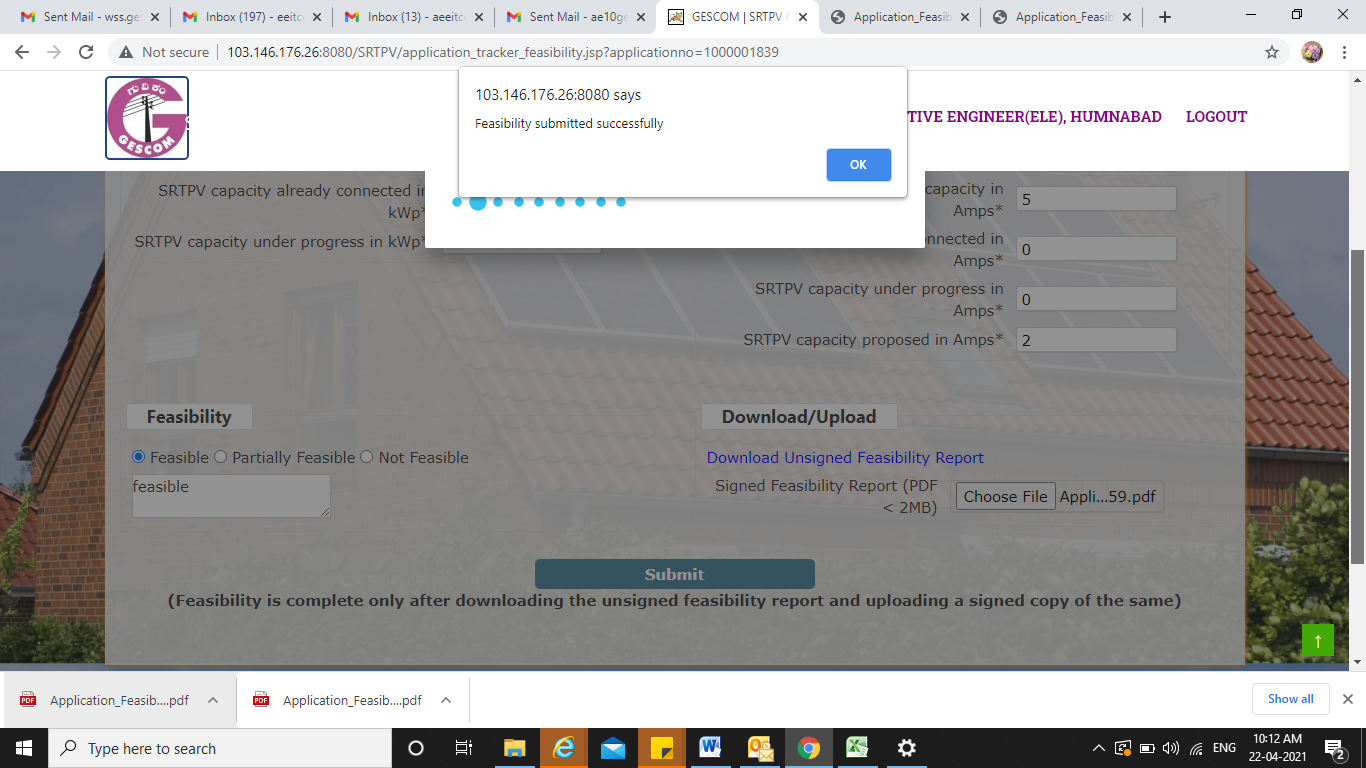 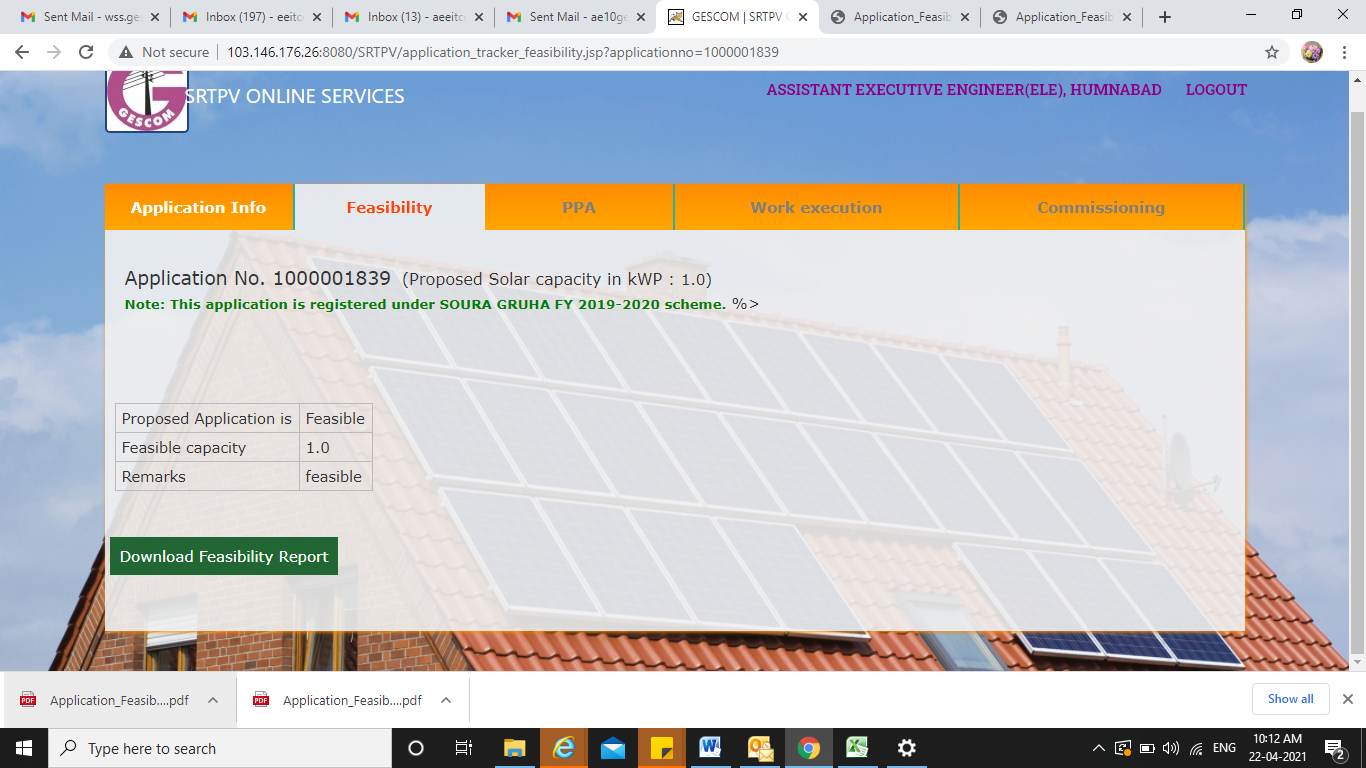 21:DOWNLOAD THE SIGNED FEASIBILITY REPORT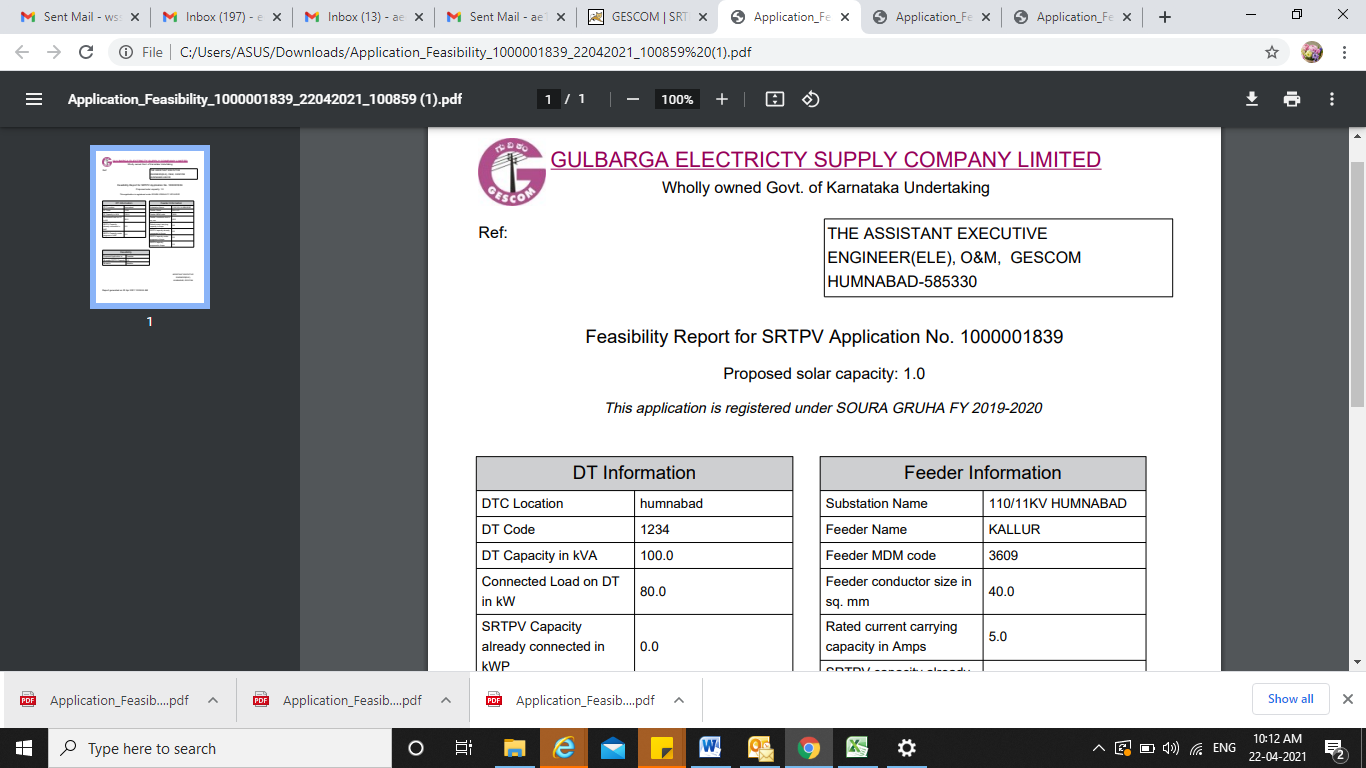 